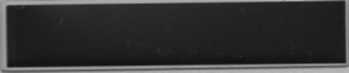 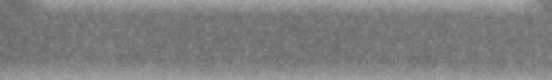 Af ЫЛШЫН Т1Л1НДЕП АРНАЙЫ МЭТ1НДЕРМЕН Ж¥МЫС ЖАСАЙТЫН ФИ 3 И КА-ТЕХН И КАЛЫ К, ФАКУЛЬТЕТ! НIЦ СТУДЕНТТЕР1НЕ APHAAf АН аД1СТЕМЕЛ1КК,¥РАЛЫPHYSICS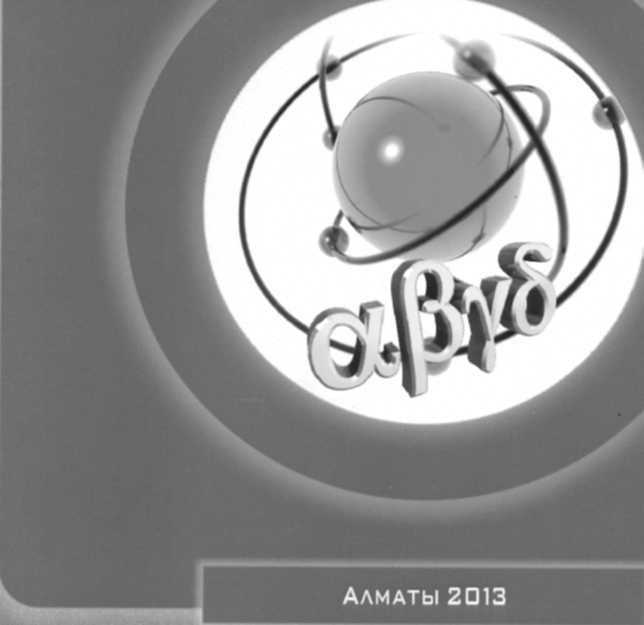 ЭЛ-ФАРАБИ атындагы КАЗАК ¥ЛТТЫК УНИВЕРСИТЕТ!АГЫЛШЫН Т1ЛШДЕП АРНАЙЫ МЭТШДЕРМЕН Ж¥МЫС ЖАСАЙТЫН ФИЗИКА-ТЕХНИКАЛЬЩ ФАКУЛЬТЕТШЩ СТУДЕНТТЕРШЕ АРНАЛГАН ЭД1СТЕМЕЛ1К КЕРАЛЫPHYSICSК,урастыргандар: С. Сахаев, А. Рустелюва, Ш. ГумароваАлматы «Казак университет!» 2013ЭОЖ 811.111 КБЖ 81. 2Англ А 17Баспага эл-Фараби атындагы К,азак улттыкуниверситет! филология, эдебиеттану жэне элем mltdepi факультеттщ Fылыми кенеа жэне Редакциялык-баспа кецесх шешшшен усынылганniirip жазгандар:физика-математика гылымдарынын докторы, профессор К.А. Жаксыбекова филология гылымдарыньщ кандидаты, доцент УЖ. Жумабекова филология гылымдарынын кандидаты, доцент 3. У. УтебаеваА 17    Агылшын тшшдеп арнайы мэтшдермен жумыс жасайтын физика-техникальщ факультетшщ студештерше арналган эддс-темелш куралы/ кураст.: С. Сахиев, А. Рустемова, Ш. Гумарова - Алматы: Казак университет!, 2013.-62 бет. ISBN 978-601-247-784-9Эдастемелпс куралы «Physics» мамандыгында бшм алатын физика-техникальщ факультегпц бакалавриат студенттерше арналган.Бул ецбек «Physics» мэселелерше байланысты мэтшдерден куралган. 9p6ip сабак каркынды жумыс жасауга арналган мэтшдерден жэне мамандык бойынша лексика мен терминдд менгеруге багытталган жаттыгулардан турады.Эдютемелш куралынын максаты - студента арнайы эдебиегп окуга жэне тусшуге уйрету, терминологияны менгерту, сондай-ак мамандык бойынша ауызша сейлеуд1 дамыту.ЭОЖ 811.111 КБЖ 81. 2АнглISBN 978-601-247-784-9С Сахиев С, Русемова А., Гумарова Ш., 2013 © Эл-Фараби атындагы КазУУ, 2013CONTENTS:Atoms and Atomic mass	3Nuclear Structure of the Atom	7Nuclear Charge 	12Nuclear Mass and Bond Energy	17Nuclear Reactions	22Chain reaction	26Physical processes in actual reactors	30A fast reactor	35Temperature Coefficient	39Biological shielding 	43Appendix	47Web and CD-ROM questions	59Bibliography	60■jjj^H■ЭЛ-ФАРАБИ АТЫНДАРЫ К.АЗАК, ¥ЛТТЫ К, Ы Н И В Е PC ИТЕТ1ЭЛ-ФАРАБИ АТЫНДАРЫ К.АЗАК, ¥ЛТТЫ К, Ы Н И В Е PC ИТЕТ1ЭЛ-ФАРАБИ АТЫНДАРЫ К.АЗАК, ¥ЛТТЫ К, Ы Н И В Е PC ИТЕТ1ЭЛ-ФАРАБИ АТЫНДАРЫ К.АЗАК, ¥ЛТТЫ К, Ы Н И В Е PC ИТЕТ1ЭЛ-ФАРАБИ АТЫНДАРЫ К.АЗАК, ¥ЛТТЫ К, Ы Н И В Е PC ИТЕТ1